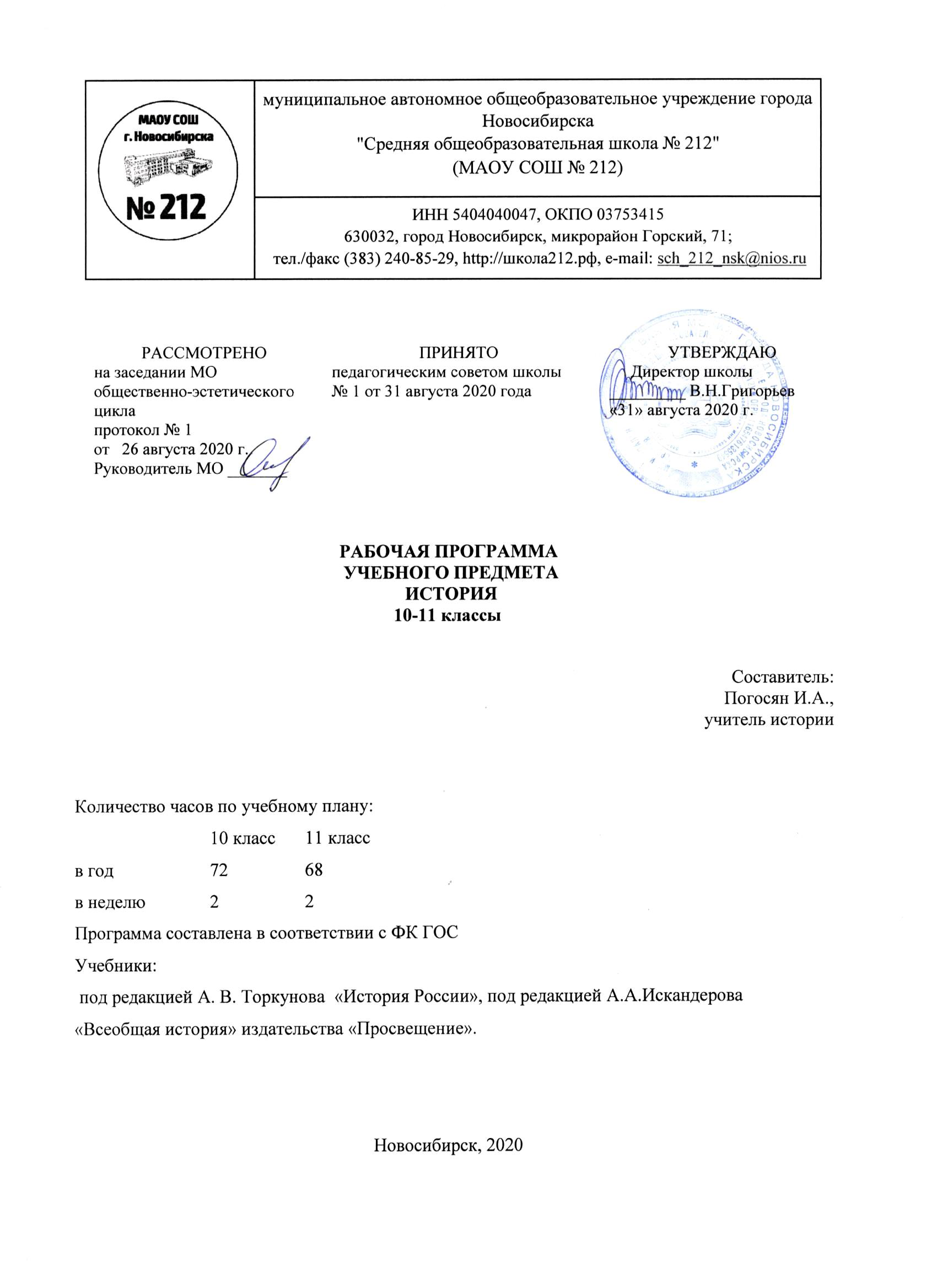 Пояснительная запискаРабочая программа по истории предназначена для уровня среднего общего образования.Нормативно-правовая база рабочей программы по истории:Приказ Министерства образования и науки РФ от 05.03.2004г. №1089 «Об утверждении Федерального компонента государственных стандартов начального общего, основного общего и среднего (полного) общего образования». Федеральный базисный учебный план для среднего (полного) общего образования, утвержденный приказом Минобразования РФ № 1312 от 09.03. 2004;Примерная программа среднего (полного) общего образования по истории (базовый уровень) 2004 г. Основная образовательная программа МАОУ СОШ № 212;Учебный план МАОУ «СОШ № 212.В соответствии с базисным учебным планом «История» входит в состав учебных предметов, обязательных для изучения на уровне среднего общего образования. Содержание программы направлено на освоение учащимися знаний, умений и навыков на базовом уровне, что соответствует Образовательной программе школы. Рабочая программа построена на основе концентрического подхода, курс предназначен для школьников второго концентра обучения. Программа ориентирована на закрепление, систематизацию и углубление у учащихся 10-11 классов имеющихся знаний об основных фактах, процессах и явлениях Всеобщей и отечественной истории, получение ими целостных представлений о месте и роли России во всемирно-историческом процессе в соответствии с Историко-культурным стандартом.Цель: формирование систематизированных знаний об историческом прошлом на основе ознакомления учащихся с социокультурным опытом человечества с древнейших времен до начала XXI в., исторически сложившимися мировоззренческими системами, ролью России во всемирно-историческом процессе для понимания исторической обусловленности явлений и процессов современного мира.Задачи:воспитание гражданственности, национальной идентичности, развитие мировоззренческих убеждений учащихся на основе осмысления ими исторически сложившихся культурных, религиозных, этнонациональных традиций, нравственных и социальных установок, идеологических доктрин;освоение систематизированных знаний об истории человечества, формирование целостного представления о месте и роли России во всемирно-историческом процессе;овладение умениями и навыками поиска, систематизации и комплексного анализа исторической информации;формирование исторического мышления;развитие способности понимать историческую обусловленность явлений и процессов современного мира, определять собственную позицию по отношению к окружающей реальности, соотносить собственные взгляды и принципы с исторически возникавшим мировоззренческими системами.Учебным планом ОУ предусмотрено 72 учебных часа на изучение истории в 10 классе при двухчасовой недельной нагрузке и 68 часов при двухчасовой недельной нагрузке в 11 классе.Для объективной оценки уровня подготовки обучающихся разработана диагностическая работа. Методической основой реализации курса является системно-деятельностный подход, наиболее адекватный целям и задачам исторического образования. Преимущественно используются технологии проблемного обучения, проблемного диалога, технология развития критического мышления, активные и интерактивные методы и формы обучения.Требования к уровню подготовки выпускниковВ результате изучения истории на базовом уровне ученик должензнать/пониматьосновные факты, процессы и явления, характеризующие целостность и системность отечественной и всемирной истории;периодизацию всемирной и отечественной истории;современные версии и трактовки важнейших проблем отечественной и всемирной истории;историческую обусловленность современных общественных процессов;особенности исторического пути России, ее роль в мировом сообществе;уметьпроводить поиск исторической информации в источниках разного типа;критически анализировать источник исторической информации (характеризовать авторство источника, время, обстоятельства и цели его создания);анализировать историческую информацию, представленную в разных знаковых системах (текст, карта, таблица, схема, аудиовизуальный ряд);различать в исторической информации факты и мнения, исторические описания и исторические объяснения;устанавливать причинно-следственные связи между явлениями, пространственные и временные рамки изучаемых исторических  процессов и явлений;участвовать в дискуссиях по историческим проблемам, формулировать собственную позицию по обсуждаемым вопросам, используя для аргументации исторические сведения;представлять результаты изучения исторического материала в формах конспекта, реферата, рецензии;использовать приобретенные знания и умения в практической деятельности и повседневной жизни для:определения собственной позиции по отношению к явлениям современной жизни, исходя из их исторической обусловленности;использования навыков исторического анализа при критическом восприятии получаемой извне социальной информации;соотнесения своих действий и поступков окружающих с исторически возникшими формами социального поведения;осознания себя как представителя исторически сложившегося гражданского, этнокультурного, конфессионального сообщества, гражданина России.При освоении содержания курса истории старшеклассники должны научиться следующим специфическим видам деятельности и умениям:хронологические знания и умения: называть даты и хронологические рамки значительных событий и процессов, их этапы;определять последовательность, синхронность событий, фактов, явлений, процессов; составлять хронологические и синхронистические таблицы; знание фактов:называть место, обстоятельства, участников, результаты важнейших исторических событий;описание (реконструкция):рассказывать (устно или письменно) об исторических событиях, их участниках;составлять биографическую справку, характеристику деятельности историческойличности;анализ, объяснение: соотносить единичные исторические факты и общие явления; показывать последовательность возникновения и развития историческихявлений; классифицировать исторические события и явления: а) по указанному признаку, б) определяя основания самостоятельно; объяснять смысл, значение важнейших исторических понятий; излагать суждение о причинно-следственных связях исторических событий;объяснять, в чем состояли мотивы, цели и результаты деятельности отдельныхлюдей в истории;версии, оценки:излагать оценки событий и личностей, приводимые в учебной литературе,сравнивать налагаемые исторические версии и оценки, выявляя сходство и различия;высказывать суждение о подходах и критериях, лежащих в основе отдельных версий и оценок, представленных в учебной и популярной литературе;определять и объяснять (аргументировать) свое отношение к наиболее значительным событиям и личностям в истории, их оценке в литературе;работа с источниками:читать историческую карту с опорой на легенду;использовать данные исторической карты для характеристики России и регионов;проводить поиск необходимой информации в одном или не скольких источниках;высказывать суждение о назначении, ценности источника;характеризовать позиции, взгляды автора источника;сравнивать данные разных источников, выявлять сходство и различия.Примерный  перечень заданий, практических работ:Тесты по каждому разделу программы.Исторические диктанты (хронологические диктанты, понятийные диктанты, персоналии).Словарная работа.Картографические тренинги.Анализ письменных исторических источников (по материалам ЕГЭ).Эссе.Тренировочные работы в формате ВПР, ЕГЭ.Критерии оценивания по историиКритерии оценивания соответствуют требованиями ГОС и Положению о формах, периодичности и порядке текущего контроля успеваемости и промежуточной аттестации МАОУ СОШ № 212. Критерии оценивания ответа на уроках историиОценку «5» - получает обучающийся, если его устный ответ, письменная работа, практическая деятельность в полном объёме соответствует требованиям учебной программы, допускается один недочёт, объём знаний составляет 90 - 100% содержания (правильный полный ответ, представляющий собой связное, логически последовательное сообщение на определенную тему, умение применять определения, правила в конкретных случаях. Обучающийся обосновывает свои суждения, применяет знания на практике, приводит собственные примеры).Оценку «4» - получает обучающийся, если его устный ответ, письменная работа, практическая деятельность или её результаты в общем соответствуют требованиям учебной программы, но имеются одна или две негрубые ошибки, или три недочёта и объём знаний составляет 70-90 % содержания (правильный, но не совсем точный).Оценку «3» - получает обучающийся, если его устный ответ, письменная работа, практическая деятельность и её результаты в основном соответствуют требованиям программы, однако имеется: 1 грубая ошибка и 2 недочёта, или 1 грубая ошибка и 1 негрубая, или 2-3 грубых ошибки, или 1 негрубая ошибка и 3 недочёта, или 4-5 недочетов. Обучающийся владеет знаниями в объёме 50-70 % содержания (правильный, но не полный ответ, допускаются неточности в определении понятий или формулировке правил, недостаточно глубоко и доказательно обучающийся обосновывает свои суждения, не умеет приводить примеры, излагает материал непоследовательно). Оценку «2» - получает обучающийся, если его устный ответ, письменная работа, практическая деятельность и её результаты частично соответствуют требованиям программы, имеются существенные недостатки и грубые ошибки, объём знаний обучающийся составляет 20-50 % содержания (неправильный ответ). Критерии оценивания исторического диктанта. Для быстрой проверки используется десять терминов, дат, персоналий  (легко оценить по пятибалльной системе – 1-4 позиции – «2», 5-7 позиций – «3», 8-9 позиций – «4», 10 позиций  - «5»).3. Критерии оценивания тестов.В зависимости от формы задания используются различные способы оценивания. Существует дихотомическая система, при которой вопрос оценивается одним баллом в случае правильного ответа и нулем баллов, если ответ неправильный. Эту систему оценивания можно использовать при проверке заданий с выбором единственно верного варианта ответа и тех заданий, в которых нужно указать дату или слово. Максимально возможный балл за тест в этом случае будет равен числу правильных вариантов ответа, имеющихся в нем.Задания на установление правильной последовательности и установление соответствия оцениваются как по дихотомической, так и по политомической системе. По политомической системе оцениваются ответы на задания повышенного уровня, за каждую часть задания учащийся получает баллы, из которых складывается суммарный балл.Дихотомическая система оценки применяется при итоговом контроле знаний, а также в тех случаях, когда надо вручную проверить большое количество бланков ответов. Политомические задания можно использовать во всех видах педагогического контроля, на выполнение которых отводится мало времени. Таким образом, выбор системы оценки диктуется целью тестирования и видом педагогического контроля.При оценивании ответов учащихся используется гибкая система подведения результатов тестирования, которая допускает за учеником право на ошибку:90% от максимальной суммы баллов – оценка «5»;60-89% - оценка «4»;40-59% - оценка «3»;0-39% - оценка «2».4. Самостоятельная работа в тетради с использованием учебника.
 «5» — полностью выполнил все задание
«4» – выполнил задание с погрешностями (1-2 неточности или ошибки)
«3» – правильно выполнил только половину   заданий 
«2» – в задании много ошибок, не выполнил задание5. Составление опорно-схематичного конспекта (ОСК)Перед учащимися ставится задача научиться «сворачивать» тексты до отдельных слов (словосочетаний), делать схемы с максимальным числом логических связей между понятиями. Работа эта крайне сложная, индивидуальная. Помощь в создании ОСК оказывают критерии оценивания ОСК. Критерии оценивания ОСК по составлению: Полнота  использования учебного материала.Объём ОСК ( для 10 –11 классов 1-2 страницы тетради, 1 лист формата А4).Логика изложения (наличие схем, количество смысловых связей между понятиями).Наглядность (наличие символов, аккуратность выполнения, читаемость ОСК).Грамотность (терминологическая и орфографическая).Отсутствие сложных предложений, только опорные слова, словосочетания, символы.Самостоятельность при составлении.6. Письменная проверочная работа по вопросам (дать развернутый ответ на вопрос). 
Допустим, предложено три задания на среднем уровне сложности и одно задание повышенной сложности.«5» – обучающийся выполнил все задания правильно (100%);«4» - обучающийся выполнил все задания, иногда  ошибался (70%-90%);«3» – обучающийся часто ошибался, выполнил правильно только половину заданий (50%-69%);«2» – обучающийся почти ничего не смог выполнить правильно (менее 50%)Содержание учебного предмета «История»ИСТОРИЯ. ВСЕОБЩАЯ ИСТОРИЯ. НОВЕЙШАЯ ИСТОРИЯкласс (24 часа) Введение. Новейшая история как историческая эпохаПериод завершения индустриального общества и начало формирования постиндустриального информационного общества. Модернизация. Проблема сочетания модернизации и сохранения традиций. Способы решения исторических задач. Движущие силы истории. Главные научные концепции исторического развития в Новейшее время1.Раздел I. Мир накануне и в годы Первой мировой войны Тема 1. Мир накануне Первой мировой войныМир в начале ХХв.–предпосылки глобальных конфликтов. Вторая промышленно- технологическая революция как основа перемен. Индустриальное общество: главные векторы исторического развития, лидеры и догоняющие, особенности модернизации. Усиление регулирующей роли государства в экономике и социальный реформизм. Быт и образ жизни в индустриальную эпоху начала массового промышленного производства.Формирование единого мирового хозяйства. Новое соотношение сил и обострение конкуренции между индустриальными державами. Социальные реформы и милитаризация как два альтернативных пути реализации накопленного передовыми странами экономического потенциала.Демократизация политической жизни. Партии и главные линии политической борьбы. Основные политические идеологии: консерватизм, либерализм, социализм, анархизм. Либералы у власти. Эволюция социал-демократии в сторону социал-реформизма. Появление леворадикального крыла в социал- демократии. Подъём рабочего движения и создание профсоюзов. Анархизм. Рост националистических настроений.Тема 2. «Новый империализм». Происхождение Первой мировой войныСуть «нового империализма». Завершение территориального раздела мира между главными колониальными державами в начале ХХ в. и борьба за передел колоний и сфер влияния. Нарастание противоречий. Раскол великих держав на два противоборствующихблока: Антанта и Тройственный союз. Гаагские конвенции и декларации. Гонка вооружений.Локальные конфликты как предвестники «Великой войны».Тема 3. Первая мировая война. 1914–1918 гг.Июльский (1914) кризис, повод и причины Первой мировой войны. Нападение Австро-Венгрии на Сербию. Вступление в войну Германии, России, Франции, Великобритании, Японии, Черногории, Бельгии. Цели и планы участников. Характер войны. Основные фронты, этапы и сражения Первой мировой войны. «Бег к морю». Сражение на Марне. Победа российской армии под Гумбиненом и поражение под Танненбергом. Наступление российских войск в Галиции. Война на море. Морское сражение при Гельголанде. Позиционная война. Новые методы ведения войны. Борьба на истощение. Дипломатия в ходе войны. Изменение состава участников двух противоборствующих коалиций: Четверной союз и Антанта. Война в Месопотамии, Африке и Азии. Битва при Вердене. Сражение на Сомме. Геноцид в Османской империи. Ютландское сражение. Вступление в войну Румынии. Брусиловский прорыв. Вступление в войну США. Великая российская революция 1917 г. и выход Советской России из войны. 14 пунктов В. Вильсона. Бои на Западном фронте. Война в Азии. Капитуляция государств Четверного союза. Сражение под Амьеном. Капитуляция государств Четверного союза. Участие колоний в европейской войне. Новые практики политического насилия: массовые вынужденные переселения, геноцид. Человек и общество в условиях войны. Итоги войны. Масштабы человеческих потерь, социальных потрясений и разрушений. Политические и морально- психологические последствия войны.Раздел II. Межвоенный период (1918–1939) Тема 4. Последствия войны: революции и распад империй1Здесь и далее в разделе «Содержание учебного предмета «История. Всеобщая история. Новейшая история» в 10 классе» курсивом выделен материал, который учащиеся изучают самостоятельно.Социальные последствия Первой мировой войны. Формирование массового общества.«Восстание масс» – вовлечение широких масс в политику и общественную жизнь. Изменения в расстановке политических сил. Рост влияния социал-демократов, вставших на путь реформ. Образование представителями леворадикального крыла в социал-демократии коммунистических партий. Создание Коммунистического Интернационала (Коминтерна) в 1919 г. и его роль в мировой политике. Активизация праворадикальных сил – образование и расширение влияния фашистских партий. Революции, распад империй и образование новых государств как политический результат Первой мировой войны. Международная роль Великой российской революции 1917 г. Ноябрьская революция в Германии 1918г. Австрийская революция. Венгерская революция. Венгерская советская республика 1919 г. Образование Чехословакии и Югославии. Распад Российской империи. Народы бывшей российской империи: независимость и вхождение в СССР. Антиколониальные выступления в Азии и Северной Африке. Революция в Турции 1918–1923 гг. и кемализм.Тема 5. Версальско-Вашингтонская система. Международные отношения в 1920-е гг.Планы послевоенного устройства мира. Парижская мирная конференция 1919 г.: надежды и планы участников. Программа «14 пунктов» В. Вильсона как проект послевоенного мирного урегулирования. Новая карта Европы по Версальскому мирному договору. Идея Лиги Наций как гаранта сохранения мира. Вашингтонская конференция 1921–1922 гг. Оформление Версальско- Вашингтонской системы послевоенного мира и ее противоречия. Новое соотношение сил между великими державами.Неустойчивость новой системы международных отношений.Развитие международных отношений в 1920-егг.Генуэзская конференция 1922 г. Советско-германское соглашение в Рапалло 1922 г. Начало признания Советской России. Планы Дауэса и Юнга. Эра пацифизма в 1920 -е гг. Формирование новых военно- политических блоков – Малая Антанта, Балканская и Балтийская Антанты. Локарнские договоры 1925 г. Пацифистское движение. Пакт Бриана- Келлога 1928 г. об отказе от войны.Тема 6. Страны Запада в 1920-егг.Противоречия послевоенной стабилизации. Экономический бум (эра «просперити»), торжество консерватизма и охранительная реакция на «красную угрозу» в США. Перемещение экономического центра капиталистического мира в Соединенные Штаты. Эпоха зрелого индустриального общества. Кумиры и символы 1920-х гг. Контрасты богатства и бедности.Политическая нестабильность и трудности послевоенного восстановления в Европе. Коалиционные правительства в Великобритании, участие лейбористской (рабочей) партии в управлении страной. Всеобщая забастовка рабочих в Великобритании в 1926 г.«Национальный блок» и «Картель левых» во Франции.Б.. Муссолини и идеи фашизма. Приход фашистов к власти в Италии. Созданиефашистского режима. Кризис Матеотти. Фашистский режим в Италии. Авторитарные режимы в Европе: Польша и Испания.Кризис Веймарской республики в Германии: «Капповский путч» 1920 г. восстание коммунистов в Гамбурге 1923 г., фашистский «пивной путч» в Мюнхене 1923 г.Тема 7. Мировой экономический кризис 1929–1933 гг. Великая депрессия. Пути выходаПричины экономического кризиса 1929–1933 гг. и его масштабы. Человек и общество в условиях «Великой депрессии». Социально- политические последствия мирового экономического кризиса. Проблема соотношения рынка и государственного регулирования. Два альтернативных пути выхода из кризиса и их реализация в странах Европы и США. Либерально-демократическая модель – обеспечение прав граждан, социальные реформы и государственное регулирование. Кейнсианство как идеология и практика государственного регулирования экономики: массовому производству должно соответствовать массовое потребление (спрос).Тоталитарные и авторитарные режимы – свертывание демократии, государственный контроль, использование насилия и внешняя экспансия. Типы политических режимов, главные черты и особенности. Причины наступления тоталитаризма и авторитаризма в 1920–1930-егг.Тоталитарные экономики.Общественно-политическое развитие стран Латинской Америки.Тема 8. Страны Запада в 1930-е гг. США: «новый курс» Ф. Д. Рузвельта.Великобритания: «национальное правительство»Основные экономические и социальные реформы «Нового курса» Ф.Д. Рузвельта: закон о восстановлении промышленности, закон о регулировании сельского хозяйства, Закон Вагнера о трудовых отношениях, закон о социальном страховании и др. Начало социально- ориентированного этапа развития современного капиталистического государства как главный исторический итог «Нового курса». Реакция американского общества на «Новый курс» и отношение к Ф.Д. Рузвельту как к государственному деятелю. Внешняя политика США в 1930-е гг. Особенности экономического кризиса 1929–1933 г. в Великобритании. Политика социального маневрирования, формирования коалиционных правительств и поиска национального согласия в Великобритании в 1930-е гг.Тема 9. Нарастание агрессии в мире. Установление нацисткой диктатуры в ГерманииКризис Веймарской республики в Германии. Политическая нестабильность и обострение социальных проблем в условиях мирового кризиса. Нацистская партия на пути к власти.Идеология национал-социализма: предпосылки формирования, основные идеи, пропаганда. Условия утверждения тоталитарной диктатуры в Германии. Этапы установления фашистского режима (1933–1939). Поджег Рейхстага и принятие чрезвычайного законодательства. Роспуск партий, профсоюзов, закон о единстве партии и государства 1933 г. «Ночь длинных ножей». «Хрустальная ночь». Нюренбергские законы. Роль нацистской партии и фашистского корпоративного государства в экономической, общественно- политической и культурной жизни страны. Милитаризация и подготовка к войне. Особенности германского фашизма как террористической тоталитарной нацистской диктатуры. Немецкое общество в эпоху Третьего рейха. Внешняя политика Германии в 1930-е гг.Тема 10. Борьба с фашизмом. «Народный фронт» во Франции и Испании.Гражданская война в Испании. Австрия: от демократии кавторитарному режимуПолитическая неустойчивость во Франции в годы мирового экономического кризиса в начале 1930-х гг. Фашистский путч 1934 г. Формирование единого антифашистского фронта. VII Конгресс Коминтерна о Едином фронте в борьбе с фашизмом. Победа на выборах коалиции «Народного фронта» (социалистов, коммунистов, либералов) во Франции в 1936 г. Политика «Народного фронта» в 1936–1939 гг.: запрет военизированных фашистских организаций и прогрессивное социальное законодательство. Снятие угрозы фашизма и обеспечение социальной стабильности.Революция 1931 г. в Испании и свержение монархии. Раскол в испанском обществе: левый и правый лагерь. Непримиримые противоречия среди левых сил. Победа «Народного фронта» в Испании в 1936 г. Мятеж Франко и начало Гражданской войны (1936–1939). Поддержка мятежников фашисткой Италией и нацисткой Германией Социальные преобразования в Испании. Политика «невмешательства» западных держав. Испанская республика и советский опыт. Интернациональные бригады добровольцев. Советская помощь Испании. Оборона Мадрида. Сражения при Гвадалахаре и на Эбро. Поражение Испанской республики. Франкизм.Установление авторитарного режима Э. Дольфуса в Австрии в 1934 г.Австрофашизм.Тема 11. Международные отношения в 1930-е гг. Политика «умиротворения» агрессораКонец эры пацифизма и крах Версальско- Вашингтонской системы. Односторонний пересмотр Версальского договора нацисткой Германией в 193З–1936 гг.  Оккупация Рейнской зоны. Несостоятельность Лиги Наций. Политика «умиротворения» агрессоров со стороны ведущих стран Европы и нейтралитет США. Создание оси Берлин – Рим – Токио (1937). Аншлюс Австрии. Судетский кризис. Мюнхенский сговор (1938) и присоединение Судетской области Чехословакии к Германии. Ликвидация независимости чехословацкогогосударства. Агрессивные действия Италии и Японии. Итало-эфиопская война. Японо- китайская война и советско-японские конфликты.Провал идеи коллективной безопасности в Европе. Англо-франко-советские переговоры весной-летом 1939 г. Советско-германские договоры (1939), секретные соглашения к ним и их последствия. Раздел Восточной Европы на сферы влияния Германии и СССР.Тема 12. Восток в первой половине XX в.Положение в странах Востока в первой половине ХХ в. Проблема модернизации и сохранения традиций. Своеобразие японской модернизации. «Японский дух, европейское знание». Курс Японии на внешнюю экспансию (пять войн в течение полувека). Реформы и революции в Китае в первой половине ХХ в. Китай после Синьхайской революции. Национальная революция 1925–1927 гг. «Северный поход» Чан Кайши и объединение Китая. Реформы Чан Кайши – капиталистическая модернизация и восстановление роли конфуцианства. Гражданская война Чан Кайши с коммунистами в 1928–1937 гг. Советское движение и причины его поражения («Великий поход» коммунистов). Агрессия Японии в Северном Китае. Японо- китайская война 1937–1945гг.Колониальные порядки и развитие демократического самоуправления в Индии. Индийский национальный конгресс. М. Ганди и его учение. Кампании ненасильственного сопротивления и их роль в ликвидации колониального режима.Тема 13. Развитие культуры в первой трети XX в.Основные направления в искусстве. Модернизм, авангардизм, сюрреализм, абстракционизм, реализм. Психоанализ. Потерянное поколение. Ведущие деятели культуры первой трети XX в. Тоталитаризм и культура. Массовая культура. Олимпийское движение.Раздел III. Вторая мировая война Тема 14. Вторая мировая война. 1939–1945 гг.Причины и характер Второй мировой войны. Стратегические планы основных воюющих сторон. Периодизация, фронты, участники. Начало войны. Вторжение гитлеровских войск в Польшу. «Странная война» на Западном фронте. Позиция нейтральных государств. Разгром Польши. Присоединение к СССР Западной Белоруссии и Западной Украины. Советско-германский договор о дружбе и границе. Конец независимости стран Балтии, присоединение Бессарабии и Северной Буковины к СССР.Советско-финляндская война и ее международные последствия. Политика СССР на начальном этапе Второй мировой.Захват гитлеровской Германией Дании и Норвегии. «Линия Мажино». Поражение Франции в июне 1940 г. Битва за Британию и захват Балкан. Идеологическое и политическое обоснование агрессивной политики нацистской Германии.Рост советско-германских противоречий. Планы Германии в отношении СССР. Нападение Германии на СССР 22 июня 1941 г. Великая Отечественная война – составная часть Второй мировой войны. Восточный фронт – главный фронт в победе над фашизмом. Провал молниеносной войны на советско-германском фронте. Начало контрнаступления под Москвой в декабре 1941 г. Первое поражение гитлеровской Германии во Второй мировой войне.Начало войны на Тихом океане. Нападение Японии на США и его причины. Перл- Харбор. Захват Японией Юго-Восточной Азии и островов Тихого океана. Бой у о. Мидуэй в июне 1942.Война в Северной Африке.Формирование Антигитлеровской коалиции и выработка основ стратегии союзников.Атлантическая хартия. Ленд-лиз.Коренной перелом в ходе Второй мировой войны. Сталинградская Битва. Курская битва. Переход летом 1943 г. стратегической инициативы в войне к Красной Армии.Перелом в войне на Тихом океане в 1943г.Военный действия в Северной Африке. Битва при Эль-Аламейне в октябре-ноябре 1942 г. Освобождение от германо-итальянских войск Северной Африки летом 1943. Высадка англо-американских войск в Сицилии. Свержение режима Муссолини в сентябре 1943 г.Тегеранская конференция «большой тройки» 28 ноября – 1 декабря1943 г. Вопрос об открытии Второго фронта во Франции.Возвращение Китая в число великих держав. Каирская декларация. Роспуск Коминтерна.Условия жизни в СССР, Великобритании и Германии. План «Ост». Нацистский«новый порядок» на оккупированных территориях. Геноцид. Холокост. Концентрационные лагеря. Вывоз населения для принудительных работ. Насильственное переселение. Массовое уничтожение военнопленных и гражданских лиц. Движение Сопротивления и коллаборационизм. Освободительные армии в Греции и Югославии. Партизанская война вЮгославии.Жизнь в США и Японии. Положение в нейтральных государствахЗавершающий период Второй мировой войны. Фронтальное наступление Красной Армии в 1944 г. Операция «Багратион». Начало освобождения Европы. Открытие Второго фронта во Франции 6 июня 1944 г. Кризис нацистского режима, заговор и покушение на Гитлера 20 июля 1944 г. Выход из войны бывших союзников Германии – Румынии, Болгарии, Венгрии, Финляндии. Восстания в Париже, Варшаве, Словакии.Провал контрнаступления немецко-фашистских войск в Арденнах в январе 1945 г. Висло-Одерская операция Красной Армии в январе-феврале 1945 г. Освобождение Польши. Крымская (Ялтинская) конференция трех держав 4–11 февраля 1945 г. Берлинская операция Красной Армии в апреле – мае 1945 г. и взятие Берлина. Безоговорочная капитуляция Германии 8 мая 1945 г. Решающая роль СССР в освобождении Европы. Противоречия между союзниками по Антигитлеровской коалиции. Берлинская (Потсдамская) конференция трех держав 17 июля–2 августа 1945 г.Наступление союзников против Японии. Разгром японского флота у о. Лейте в октябре 1944 г. Атомные бомбардировки Хиросимы и Нагасаки 6 и 9 августа 1945 г. Вступление СССР в войну против Японии 8 августа 1945 г. и разгром Квантунской армии. Капитуляция Японии 2 сентября 1945 г. Окончание Второй мировой войны.Нюрнбергский трибунал и Токийский процесс над военными преступниками Германии и Японии. Жертвы. Потери. Цена Победы для человечества. Решающий вклад СССР в победу. Итоги войны.ИСТОРИЯ РОССИИ (48 часов)Темы регионального компонента выделены курсивомРаздел I. Россия в годы «великих потрясений» 1914–1921 гг. Тема 1.Россия в Первой мировой войнеРоссия и мир накануне Первой мировой войны. Вступление России в войну. Геополитические и военно-стратегические планы командования. Боевые действия на австро- германском и Кавказском фронтах, взаимодействие с союзниками по Антанте. Брусиловский прорыв и его значение. Массовый героизм воинов. Национальные подразделения и женские батальоны в составе русской армии. Людские потери. Плен. Тяготы окопной жизни и изменения в настроениях солдат. Политизация и начало морального разложения армии. Власть, экономика и общество в условиях войны. Милитаризация экономики. Формирование военно-промышленных комитетов. Пропаганда патриотизма и восприятие войны обществом. Содействие гражданского населения армии и создание общественных организаций помощи фронту. Благотворительность. Введение государством карточной системы снабжения в городе и разверстки в деревне. Война и реформы: несбывшиеся ожидания. Нарастание экономического кризиса и смена общественных настроений: от патриотического подъёма к усталости и отчаянию от войны. Кадровая чехарда в правительстве. Взаимоотношения представительной и исполнительной ветвей власти. «Прогрессивный блок» и его программа. Распутинщина и десакрализация власти. Эхо войны на окраинах империи: восстание в Средней Азии и Казахстане. Политические партии и война: оборонцы, интернационалисты и«пораженцы». Влияние большевистской пропаганды. Возрастание роли армии в жизни общества.Сибирь в годы Первой мировой войны.Великая российская революция 1917 г.Российская империя накануне революции. Территория и население. Объективные и субъективные причины обострения экономического и политического кризиса. Война как революционизирующий фактор. Национальные и конфессиональные проблемы. Незавершенность и противоречия модернизации. Основные социальные слои, политические партии и их лидеры накануне революции. Основные этапы и хронология революции 1917 г. Февраль – март: восстание в Петрограде и падение монархии. Конец российской империи. Реакция за рубежом. Отклики внутри страны: Москва, периферия, фронт, национальные регионы. Революционная эйфория. Формирование Временного правительства и программа его деятельности. Петроградский Совет рабочих и солдатских депутатов и его декреты. Весна – лето: «зыбкое равновесие» политических сил при росте влияния большевиков во главе с В.И. Лениным. Июльский кризис и конец «двоевластия». православная церковь. Всероссийский Поместный собор и восстановление патриаршества. Выступление Корнилова против Временного правительства. 1 сентября 1917 г.: провозглашение России республикой. 25 октября (7 ноября по новому стилю): свержение Временного правительства и взятие власти большевиками («октябрьская революция»). Создание коалиционного правительства большевиков и левых эсеров. В.И. Ленин как политический деятель.Первые революционные преобразования большевиков.Диктатура пролетариата как главное условие социалистических преобразований. Первые мероприятия большевиков в политической и экономической сферах. Борьба за армию. Декрет о мире и заключение Брестского мира. Отказ новой власти от финансовых обязательств Российской империи. Национализация промышленности. «Декрет о земле» и принципы наделения крестьян землёй. Отделение церкви от государства и школы от церквиСозыв и разгон Учредительного собранияСлом старого и создание нового госаппарата. Советы как форма власти. Слабость центра и формирование «многовластия» на местах. ВЦИК Советов. Совнарком. ВЧК по борьбе с контрреволюцией и саботажем. Создание Высшего совета народного хозяйства (ВСНХ) и территориальных совнархозов. Первая Конституция России 1918 г.Гражданская война и ее последствияУстановление советской власти в центре и на местах осенью 1917 – весной 1918 г.: Центр, Украина, Поволжье, Урал, Сибирь, Дальний Восток, Северный Кавказ и Закавказье, Средняя Азия. Начало формирования основных очагов сопротивления большевикам. Ситуация на Дону. Позиция Украинской Центральной рады. Восстание чехословацкого корпуса. Гражданская война как общенациональная катастрофа. Человеческие потери. Причины, этапы и основные события Гражданской войны. Военная интервенция. Палитра антибольшевистских сил: их характеристика и взаимоотношения. Идеология Белого движения. Комуч, Директория, правительства А.В. Колчака, А.И. Деникина и П.Н. Врангеля. Положение населения на территориях антибольшевистских сил. Повстанчество в Гражданской войне. Будни села: «красные» продотряды и «белые» реквизиции. Политика«военного коммунизма». Продразверстка, принудительная трудовая повинность, сокращение роли денежных расчетов и административное распределение товаров и услуг. «Главкизм». Разработка плана ГОЭЛРО. Создание регулярной Красной Армии. Использование военспецов. Выступление левых эсеров. Террор «красный» и «белый» и его масштабы. Убийство царской семьи. Ущемление прав Советов в пользу чрезвычайных органов – ЧК, комбедов и ревкомов.Особенности Гражданской войны на Украине, в Закавказье и Средней Азии, в Сибири и на Дальнем Востоке. Польско-советская война. Поражение армии Врангеля в Крыму.Причины победы Красной Армии в Гражданской войне. Вопрос о земле. Национальный фактор в Гражданской войне. Декларация прав народов России и ее значение. Эмиграция и формирование Русского зарубежья. Последние отголоски Гражданской войны в регионах в конце 1921–1922 гг.Сибирь в годы революции и гражданской войны.Идеология и культура периода Гражданской войны и «военного коммунизма»«Несвоевременные мысли» М. Горького. Создание Государственной комиссии по просвещению и Пролеткульта. Наглядная агитация и массовая пропаганда коммунистических идей. «Окна сатиры РОСТА». План монументальной пропаганды.Национализация театров и кинематографа. Издание «Народной библиотеки». Пролетаризация вузов, организация рабфаков. Антирелигиозная пропаганда и секуляризация жизни общества. Ликвидация сословных привилегий. Законодательное закрепление равноправия полов. Повседневная жизнь и общественные настроения. Городской быт: бесплатный транспорт, товары по карточкам, субботники и трудовые мобилизации. Деятельность Трудовых армий. Комитеты бедноты и рост социальной напряженности в деревне. Кустарные промыслы как средство выживания. Голод, «черный рынок» и спекуляция. Проблема массовой детской беспризорности. Влияние военной обстановки на психологию населения.Советский Союз в 1920–1930-е гг. СССР в годы нэпа. 1921–1928Катастрофические последствия Первой мировой и Гражданской войн. Демографическая ситуация в начале 1920-х гг. Экономическая разруха. Голод 1921–1922 гг. и его преодоление. Реквизиция церковного имущества, сопротивление верующих и преследование священнослужителей. Крестьянские восстания в Сибири, на Тамбовщине, в Поволжье и др. Кронштадтское восстание. Отказ большевиков от «военного коммунизма» и переход к новой экономической политике (нэп). Использование рыночных механизмов и товарно-денежных отношений для улучшения экономической ситуации. Замена продразверстки в деревне единым продналогом. Иностранные концессии. Стимулирование кооперации. Финансовая реформа 1922–1924 гг. Создание Госплана и разработка годовых и пятилетних планов развития народного хозяйства. Попытки внедрения научной организации труда (НОТ) на производстве.Учреждение в СССР звания «Герой Труда» (1927 г., с 1938 г. – Герой Социалистического Труда).Предпосылки и значение образования СССР. Принятие Конституции СССР 1924 г. Ситуация в Закавказье и Средней Азии. Создание новых национальных образований в 1920-е гг. Политика «коренизации» и борьба по вопросу о национальном строительстве. Административно-территориальные реформы 1920-х гг. Ликвидация небольшевистских партий и установление в СССР однопартийной политической системы. Смерть В.И. Ленина и борьба за власть. В.И. Ленин в оценках современников и историков. Ситуация в партии и возрастание роли партийного аппарата. Роль И.В. Сталина в создании номенклатуры. Ликвидация оппозиции внутри ВКП(б) к концу 1920-х гг. Социальная политика большевиков. Положение рабочих и крестьян. Эмансипация женщин. Молодежная политика. Социальные «лифты». Становление системы здравоохранения. Охрана материнства и детства. Борьба с беспризорностью и преступностью. Организация детского досуга. Меры по сокращению безработицы. Положение бывших представителей «эксплуататорских классов». Лишенцы. Деревенский социум: кулаки, середняки и бедняки.Сельскохозяйственные коммуны, артели и ТОЗы. Отходничество. Сдача земли в аренду.Советский Союз в 1929–1941 гг.«Великий перелом». Перестройка экономики на основе командного администрирования. Форсированная индустриализация: региональная и национальная специфика. Создание рабочих и инженерных кадров. Социалистическое соревнование. Ударники и стахановцы. Ликвидация частной торговли и предпринимательства. Кризис снабжения и введение карточной системы. Коллективизация сельского хозяйства и ее трагические последствия. «Раскулачивание». Сопротивление крестьян. Становление колхозного строя.Создание МТС. Национальные и региональные  особенности  коллективизации.  Голод в СССР в 1932–1933 гг. как следствие  коллективизации.  Крупнейшие  стройки первых пятилеток в центре и национальных республиках. Днепрострой, Горьковский автозавод. Сталинградский и Харьковский тракторные заводы, Турксиб. Строительство Московского метрополитена. Создание новых отраслей промышленности. Иностранные специалисты и технологии на стройках СССР. Милитаризация народного хозяйства, ускоренное развитие военной промышленности. Результаты, цена и издержки  модернизации. Превращение СССР в аграрно-индустриальную державу. Ликвидация безработицы. Успехи и противоречия урбанизации. Утверждение «культа личности» Сталина. Малые «культы» представителей советской элиты и региональныхруководителей. Партийные органы как инструмент сталинской политики. Органы госбезопасности  и  их  роль  в  поддержании  диктатуры.  Ужесточение  цензуры.  Издание«Краткого курса истории ВКП(б)» и усиление идеологического контроля над обществом. Введение    паспортной    системы.    Массовые    политические    репрессии    1937–1938   гг.«Национальные операции» НКВД. Результаты репрессий на уровне регионов и национальных республик. Репрессии против священнослужителей. ГУЛАГ: социально- политические и национальные характеристики его контингента. Роль принудительного  труда в осуществлении индустриализации и в освоении труднодоступных территорий. Советская социальная и национальная политика 1930-х гг. Пропаганда и реальные достижения. Конституция СССР 1936 г.Культурное пространство советского общества в 1920–1930-е гг. Повседневная жизнь и общественные настроения в годы нэпа. Повышение общего уровня жизни. Нэпманы и отношение к ним в обществе. «Коммунистическое чванство». Падение трудовой дисциплины. Разрушение традиционной морали. Отношение к семье, браку, воспитанию детей. Советские обряды и праздники. Наступление на религию. «Союз воинствующих безбожников». Обновленческое движение в церкви. Положение нехристианских конфессий.Культура периода нэпа. Пролеткульт и нэпманская культура. Борьба с безграмотностью. Сельские избы-читальни. Основные направления в литературе (футуризм) и архитектуре (конструктивизм). Достижения в области киноискусства. Культурная революция и ее особенности в национальных регионах. Советский авангард. Создание национальной письменности и смена алфавитов. Деятельность Наркомпроса. Рабфаки. Культура и идеология. Академия наук и Коммунистическая академия, Институты красной профессуры.Создание «нового человека». Пропаганда коллективистских ценностей. Воспитание интернационализма и советского патриотизма. Общественный энтузиазм периода первых пятилеток. Рабселькоры. Развитие спорта.Освоение Арктики. Рекорды летчиков. Эпопея «челюскинцев». Престижность военной профессии и научно-инженерного труда. Учреждение звания Герой Советского Союза (1934 г.) и первые награждения.Культурная революция. От обязательного начального образования – к массовой средней школе. Установление жесткого государственного контроля над сферой литературы и искусства. Создание творческих союзов и их роль в пропаганде советской культуры. Социалистический реализм как художественный метод. Литература и кинематограф 1930-х годов. Культура русского зарубежья. Наука в 1930-е гг. Академия наук СССР. Создание новых научных центров: ВАСХНИЛ, ФИАН, РНИИ и др.Выдающиеся ученые и конструкторы гражданской и военной техники. Формирование национальной  интеллигенции. Общественные настроения. Повседневность 1930-х годов. Снижение уровня доходов населения по сравнению с периодом нэпа. Потребление и рынок. Деньги, карточки и очереди. Из деревни в город: последствия вынужденного переселения и миграции населения. Жилищная проблема. Условия труда и быта на стройках пятилеток. Коллективные формы быта. Возвращение к «традиционным ценностям» в середине 1930-х гг. Досуг в городе. Парки культуры и отдыха. ВСХВ в Москве. Образцовые универмаги. Пионерия и комсомол. Военно-спортивные организации. Материнство и детство в СССР. Жизнь в деревне. Трудодни. Единоличники. Личные подсобные хозяйства колхозников.Внешняя политика СССР в 1920–1930-е годы. Внешняя политика: от курса на мировую революцию к концепции «построения социализма в одной стране». Деятельность Коминтерна как инструмента мировой революции. Проблема «царских долгов». Договор в Рапалло. Выход СССР из международной изоляции. «Военная тревога» 1927 г.Вступление СССР в Лигу Наций. Возрастание угрозы мировой войны. Попытки организовать систему коллективной безопасности в Европе. Советские добровольцы в Испании и Китае. Вооруженные конфликты на озере Хасан, реке Халхин-Гол и ситуация на Дальнем Востоке в конце 1930-х гг.СССР накануне Великой Отечественной войны. Форсирование военного производства и освоения новой техники. Ужесточение трудового законодательства. Нарастание негативных тенденций в экономике. Мюнхенский договор 1938 г. и угроза международной изоляции СССР. Заключение договора о ненападении между СССР и Германией в 1939 г. Включение в состав СССР Латвии, Литвы и Эстонии; Бессарабии, Северной Буковины,Западной Украины и Западной Белоруссии. Катынская трагедия. «Зимняя война» с Финляндией.Сибирь в 20-30-е гг.Великая Отечественная война. 1941–1945Вторжение Германии и ее сателлитов на территорию СССР. Первый период войны (июнь 1941 – осень 1942). План «Барбаросса». Соотношение сил сторон на 22 июня 1941 г. Брестская крепость. Массовый героизм воинов – всех народов СССР. Причины поражений Красной Армии на начальном этапе войны. Чрезвычайные меры руководства страны, образование Государственного комитета обороны. И.В. Сталин – Верховный главнокомандующий. Роль партии в мобилизации сил на отпор врагу.Создание дивизий народного ополчения. Смоленское сражение. Наступление советских войск под Ельней. Начало блокады Ленинграда. Оборона Одессы и Севастополя. Срыв гитлеровских планов«молниеносной войны».Битва за Москву. Наступление гитлеровских войск: Москва на осадном положении. Парад 7 ноября на Красной площади. Переход в контрнаступление и разгром немецкой группировки под Москвой. Наступательные операции Красной Армии зимой–весной 1942 г. Неудача Ржевско-Вяземской операции. Битва за Воронеж. Итоги Московской битвы.  Блокада Ленинграда. Героизм и трагедия гражданского населения. Эвакуация  ленинградцев.«Дорога жизни». Перестройка экономики на военный лад. Эвакуация предприятий, населения и ресурсов. Введение норм военной дисциплины на производстве и транспорте. Нацистский оккупационный режим. «Генеральный план Ост». Массовые преступления гитлеровцев против советских граждан. Лагеря уничтожения. Холокост. Этнические чистки на оккупированной территории СССР. Нацистский плен. Уничтожение военнопленных и медицинские эксперименты над заключенными. Угон советских людей в Германию. Разграбление и уничтожение культурных ценностей. Начало массового сопротивления врагу. Восстания в нацистских лагерях. Развертывание партизанского движения. Коренной перелом в ходе войны (осень 1942 – 1943 г.). Сталинградская битва. Германское наступление весной– летом 1942 г. Поражение советских войск в Крыму. Битва за Кавказ. Оборона Сталинграда.«Дом Павлова». Окружение неприятельской группировки под Сталинградом и наступление на Ржевском направлении. Разгром окруженных под Сталинградом гитлеровцев. Итоги и значение победы Красной Армии под Сталинградом. Битва на Курской дуге. Соотношение сил. Провал немецкого наступления. Танковые сражения под Прохоровкой и Обоянью. Переход советских войск в наступление. Итоги и значение Курской битвы. Битва за Днепр. Освобождение Левобережной Украины и форсирование Днепра. Освобождение Киева. Итоги наступления Красной армии летом–осенью 1943 г.Прорыв блокады Ленинграда в январе 1943 г. Значение героического сопротивления Ленинграда. Развертывание массового партизанского движения. Антифашистское подполье в крупных городах. Значение партизанской и подпольной борьбы для победы над врагом. Сотрудничество с врагом: формы, причины, масштабы. Создание гитлеровцами воинских формирований из советских военнопленных.Генерал Власов и Русская освободительная армия. Судебные процессы на территории СССР над военными преступниками и пособниками оккупантов в 1943–1946 гг. Человек и война: единство фронта и тыла. «Всё для фронта, всё для победы!». Трудовой подвиг народа. Роль женщин и подростков в промышленном и сельскохозяйственном производстве. Самоотверженный труд ученых.Помощь населения фронту. Добровольные взносы в фонд обороны. Помощь эвакуированным. Повседневность военного времени. Фронтовая повседневность. Боевое братство. Женщины на войне. Письма с фронта и на фронт. Повседневность в советском тылу. Военная дисциплина на производстве. Карточная система и нормы снабжения в городах. Положение в деревне. Стратегии выживания в городе и на селе. Государственные меры и общественные инициативы по спасению детей. Создание Суворовских и Нахимовских училищ. Культурное пространство войны. Песня «Священная война» – призыв к сопротивлению врагу. Советские писатели, композиторы, художники, ученые в условиях войны. Фронтовые корреспонденты. Выступления фронтовых концертных бригад. Песенное творчество и фольклор. Кино военных лет. Государство и церковь в годы войны. Избрание на патриарший престол митрополита Сергия (Страгородского) в 1943 г. Патриотическоеслужение представителей религиозных конфессий. Культурные и научные связи с союзниками. СССР и союзники. Проблема второго фронта. Ленд-лиз. Тегеранская конференция 1943 г. Французский авиационный полк «Нормандия-Неман», а также польские и чехословацкие воинские части на советско-германском фронте.Победа СССР в Великой Отечественной войне. Окончание Второй мировой войны. Завершение освобождения территории СССР. Освобождение правобережной Украины и Крыма. Наступление советских войск в Белоруссии и Прибалтике. Боевые действия в Восточной и Центральной Европе и освободительная миссия Красной Армии. Боевое содружество советской армии и войск стран антигитлеровской коалиции. Встреча на Эльбе. Битва за Берлин и окончание войны в Европе. Висло-Одерская операция. Капитуляция Германии. Репатриация советских граждан в ходе войны и после ее окончания. Война и общество. Военно-экономическое превосходство СССР над Германией в 1944–1945 гг. Восстановление хозяйства в освобожденных районах. Начало советского «Атомного проекта».    Реэвакуация    и    нормализация    повседневной    жизни.    ГУЛАГ.  Депортация«репрессированных народов». Взаимоотношения государства и церкви. Поместный собор 1945 г. Антигитлеровская коалиция. Открытие Второго фронта в Европе. Ялтинская конференция 1945 г.: основные решения и дискуссии. Обязательство Советского Союза выступить против Японии. Потсдамская конференция. Судьба послевоенной Германии. Политика  денацификации,  демилитаризации,  демонополизации,  демократизации  (четыре«Д»). Решение проблемы репараций. Советско-японская война 1945 г. Разгром Квантунской армии. Боевые действия в Маньчжурии, на Сахалине и Курильских островах. Освобождение Курил. Ядерные бомбардировки японских городов американской авиацией и их последствия. Создание   ООН.   Конференция   в   Сан-Франциско   в   июне   1945   г.   Устав ООН.Истоки«холодной войны». Нюрнбергский и Токийский судебные процессы. Осуждение главных военных преступников.Итоги Великой Отечественной и Второй мировой войны. Решающий вклад СССР в победу антигитлеровской коалиции над фашизмом. Людские и материальные потери. Изменения политической карты Европы.Сибирь в годы Великой Отечественной войны.ИСТОРИЯ. ВСЕОБЩАЯ ИСТОРИЯ. НОВЕЙШАЯ ИСТОРИЯкласс (24 часа)I. Соревнование социальных системТема 1. Начало «холодной войны». Международные отношения в 1945 — первой половине 1950-х гг.Предпосылки превращения послевоенного мира в двухполюсный (биполярный).Причины и главные черты «холодной войны». Идеологическое противостояние. Маккартизм— «охота на ведьм» в США. «Железный занавес» как символ раскола Европы и мира на две противоборствующие общественно-политические системы. Гонка вооружений и создание военнополитических блоков как проявление соперничества двух сверхдержав — СССР и США. Ядерное оружие — равновесие страха и сдерживающий фактор от прямого военного столкновения. Гражданская война в Греции. Доктрина Трумэна. План Маршалла. План Шумана. Начало западноевропейской интеграции. Раскол Германии. Образование ФРГ и ГДР. Берлинский кризис 1948—1949 гг. Образование НАТО. Установление коммунистических режимов в Восточной Европе. Страны народной демократии. Создание Коминформа, Совета экономической взаимопомощи, Организации Варшавского договора. Раскол мира и Европы как главный признак «холодной войны».Тема 2. Международные отношения в 1950—1980-е гг.Международные отношения в условиях двухполюсного (биполярного) мира. Две тенденции в развитии международных отношений: противостояние и стремление к разрядке международной напряжённости. Ослаб ление международной напряжённости после смерти И. Сталина. Нормализация советско-югославских отношений. Принцип «мирного сосуществования». Суэцкий кризис 1956 г. Доктрина Эйзенхауэра. Возобновление противостояния двух сверхдержав. Берлинский кризис 1958—1961 гг. Карибский кризис 1962 г. Война во Вьетнаме. Гонка вооружений и проблема разоружения. Договор озапрещении ядерных испытаний в трёх средах. Достижение Советским Союзом паритета — равенства в ядерных боезарядах с США. Начало разрядки международной напряжённости в начале 1970-х гг. Соглашение об ограничении стратегических наступательных вооружений (ОСВ—1) и Договор о противоракетной обороне (ПРО). «Новая восточная политика» ФРГ. Хельсинкский акт 1975 г. Ракетный кризис в Европе. Ввод советских войск в Афганистан. Локальные и региональные конфликты, гражданские войны. Обострение международной обстановки в конце 1970-х — начале 1980-х гг. Перестройка и гласность в СССР. «Новое политическое мышление» М. С. Горбачёва. Возобновление советско-американского диалога. Соглашение о ликвидации ракет средней и меньшей дальности 1987 г.Тема 3. Завершение эпохи индустриального общества. 1945— 1970-е гг.«Общество потребления».Факторы, обусловившие экономический подъём в странах Запада в 1950—1970-е гг. Стабилизация международной валютной системы. Бреттон-Вудские соглашения. Либерализация мировой торговли. Создание ГАТТ, затем ВТО. Экономическая интеграция в Западной Европе и Северной Америке: общее и особенное. Европейское экономическое сообщество (ЕЭС). Смешанная экономика как сочетание государственной собственности и регулирования с поощрением частнопредпринимательской инициа - тивы. Неокейнсианство как политика поощрения спроса — массовому производству должно соответствовать массовое потребление. Государство благосостояния, его основные характеристики.«Общество потребления». Противоречия экстенсивного типа производства. Завершающая фаза зрелого индустриального общества, её атрибуты и символы. Особенности государства благосостояния в развитых странах мира.Тема 4. Кризисы 1970—1980-х гг. Становление постиндустриального информационного общества.Причины и сущность экономических кризисов 1974—1975 и 1980—1982 гг. Предпосылки перехода к постиндустриальному информационному обществу. Перегруженность государства социальными обязательствами. Кризис растущего вширь и требовавшего всё новых ресурсов индустриального типа развития. Третья промышленно- технологическая революция. Главные черты постиндустриального общества. Изменения в структуре занятости. Информация и знания как важнейшие факторы производства. Роль науки и образования в информационном обществе. Общество знаний. Экономика инноваций. Формирование новых ценностей. Индивидуализация производства, потребления, труда. Переход к демократическим формам правления как вектор исторического развития постиндустриального общества. Волна демократизации в мире с 1970-х гг. Переход к демократии Португалии, Греции, Испании. Уход с политической сцены диктаторов в Латинской Америке. Свободные выборы в ряде стран Азии и Африки. Переход к демократии бывших социалистических стран в результат краха социализма как общественно- политической системы в результате революций 1989—1991 гг.Тема 5. Экономическая и социальная политика. Неоконсервативный поворот.Политика «третьего пути».Три этапа в экономической и социальной политике стран Запада после Второй мировой войны: формирование государства благосостояния с широкими социальными гарантиями и вмешательством государства в экономику, неоконсервативный поворот с опорой на развитие частной инициативы рынка, политика «третьего пути» с отказом от крайностей первых двух подходов.Основания неконсервативного поворота: идеи самоорганизации рынка, монетаризм, теория предложения. Главные направления политики неоконсерваторов: приватизация, сокращение госрасходов, снижение налогов, поощрение предпринимательства, открытие экономики мировому рынку. Итоги неконсервативного поворота: бурное развитие новейших технологий информационного общества, формирование постиндустриальной экономики, ускорение процесса глобализации.Основания политики «третьего пути»: идеи социальной ответственности гражданского общества и государства перед малоимущими при поддержке частнопредпринимательской инициативы. Главные направления политики «третьего пути»: вложения в человеческий капитал (социальное обеспечение, образование, здравоохранение,наука). Итоги политики «третьего пути»: улучшение качества жизни, рост гражданской активности, сглаживание неравенства и контрастов богатства и бедности.Тема 6. Политическая борьба. Гражданское общество. Социальные движения. Изменения в партийно-политической расстановке сил  в  странах  Запада  во  второй половине ХХ — начале XXI в. Появление в лагере консервативных сил христианско- демократических	партий.	Увеличение	влияния	социал-демократов	и	переход   их	на платформу умеренного реформизма. Социалистический интернационал. Прогрессивный альянс. Политический спектр. Мировоззренческие основы главных политических идеологий: консерватизма, либерализма, социализма. Подъём и крах коммунистических партий.Праворадикальные и экстремистские организации. Национализм.Гражданское общество в период индустриального развития. Рабочее движение. Антивоенное движение. Феминистское движение. Движение за права человека. Всеобщая декларация прав человека (1948). Причины появления новых социальных движений и расширения влияния гражданского общества во второй половине ХХ — начале ХХI в. Изменение роли гражданского общества в 1960-е гг. Новые левые. Хиппи. Движение за гражданские права. Май 1968 г. Движения гражданских инициатив. Группы взаимопомощи. Волонтёры. Экологическое движение. Национальные, культурные, этнические и лингвистические движения.Тема 7. Преобразования и революции в странах Центральной и Восточной Европы.Общее и особенное в строительстве социализма. Утверждение основ тоталитарного социализма, нарастание кризисных явлений в экономике и социальной сфере. Политические кризисы в Восточной Германии (1953), в Польше (1956), народное восстание в Венгрии в 1956 г., «Пражская весна» в Чехословакии в 1968 г. Неудавшиеся попытки реформ. Революции 1989—1991 гг. «Шоковая терапия». Основные направления преобразований в бывших странах социалистического лагеря, их итоги на рубеже ХХ— ХХI вв. Вступление в НАТО и Европейский союз.Тема 8. Страны Азии и Африки. Деколонизация и выбор путей развития.Этапы деколонизации. Культурно-цивилизационные особенности развития конфуцианско-буддистского региона, индобуддийско-мусульманского региона и арабо- мусульманского региона. Проблема сочетания модернизации и традиций. Азиатско- Тихоокеанской регион. Восточноазиатские «тигры» и «драконы». «Конфуцианский капитализм». Индокитай. Мусульманский мир. Классификация групп государств. Политическое развитие стран Тропической и Южной Африки.Тема 9. Китай. Индия. ЯпонияГражданская  война  в  Китае  1946—  1949  гг.  и  её  итоги.  Выбор  путей  развития.«Большой скачок» 1958—1962 гг. Реализация коммунистической утопии и её результаты. Мао Цзэдун. Культурная революция 1966—1976 гг. Начало реформ Дэн Сяопина в Китае в 1978 г. Подавление выступлений на Тяньаньмэнь в 1989 г. Особенности китайской модели. Китай — первая экономика мира. Традиции и модернизация Китая. Проблемы индустриального развития Индии в послевоенные десятилетия. Дж. Неру. Роль партии Индийский национальный конгресс в истории страны. Реформы М. Сингха и их результаты.«Политический маятник». Модернизация и роль традиций в Индии.  Японское послевоенное«экономическое чудо». Роль традиций в экономическом рывке Японии. Преимущества, которые стали тормозом в развитии страны. Реформы Д. Коидзуми и их результаты. Тема Курильских островов в политике Японии.Глава IV. Современный мир Тема 10. Глобализация и новые вызовы XXI в.Предпосылки глобализации. Глобализация в сфере финансов, производства и мировой торговли, её последствия. Роль государства в условиях глобализации. Формирование глобального информационного и культурного пространства. Новые вызовы XXI в.: культурно-цивилизационные противоречия, фундаментализм и международный терроризм, проблема самоидентификации человека, регионализация, угроза нарастания разрыва между богатыми и бедными. Начало четвёртой промышленно-технологической революции: новые возможности и новые угрозы.Тема 11. Международные отношения в конце XX — начале XXI в.Окончание «холодной войны». США — единственная сверхдержава мира. Две тенденции в мировой политике: стремление США к утверждению своего лидерства и процессы формирования многополюсного мира. Роль ООН в современном мире. Региональная интеграция в мире. Формирование Европейского союза. Транстихоокеанское партнёрство. Шанхайская организация сотрудничества (ШОС). БРИКС. Организация по безопасности и сотрудничеству в Европе (ОБСЕ). Расширение и трансформация НАТО. Международные и региональные конфликты. Ближневосточный конфликт. Ирак в центре международных конфликтов. Международный терроризм. Талибан. Аль-Каида и ИГИЛ (запрещены в России и других странах). Военная операция России в Сирии. Конфликты на Балканах. Американо-российские отношения.ИСТОРИЯ РОССИИ (44 часа)Апогей и кризис советской системы. 1945―1991 гг. «Поздний сталинизм» (1945―1953 гг.)Влияние последствий войны на советскую систему и общество. Послевоенные ожидания и настроения. Представления власти и народа о послевоенном развитии страны. Эйфория Победы. Разруха. Обострение жилищной проблемы. Демобилизация армии. Социальная адаптация фронтовиков. Положение семей «пропавших без вести» фронтовиков. Репатриация. Рост беспризорности и решение проблем послевоенного детства. Рост преступности. Ресурсы и приоритеты восстановления. Демилитаризация экономики и переориентация на выпуск гражданской продукции. Восстановление индустриального потенциала страны. Сельское хозяйство и положение деревни. Помощь не затронутых войной национальных республик в восстановлении западных регионов СССР. Репарации, их размеры и значение для экономики. Советский «атомный проект», его успехи и его значение. Начало гонки вооружений. Положение на послевоенном потребительском рынке. Колхозный рынок. Государственная и коммерческая торговля. Голод 1946―1947 гг. Денежная реформа и отмена карточной системы (1947 г.). Сталин и его окружение. Ужесточение административно-командной системы. Соперничество в верхних эшелонах власти. Усиление идеологического контроля. Послевоенные репрессии. «Ленинградское дело». Борьба с«космополитизмом». «Дело врачей». Дело Еврейского антифашистского комитета. Т. Лысенко и «лысенковщина». Сохранение на период восстановления разрушенного хозяйства трудового законодательства военного времени. Союзный центр и национальные регионы: проблемы взаимоотношений. Положение в «старых» и «новых» республиках. Рост влияния СССР на международной арене. Первые шаги ООН. Начало «холодной войны». «Доктрина Трумэна» и «План Маршалла». Формирование биполярного мира. Советизация Восточной и Центральной Европы. Взаимоотношения со странами «народной демократии». Создание Совета экономической взаимопомощи. Конфликт с Югославией. Коминформбюро. Организация Североатлантического договора (НАТО). Создание Организации Варшавского договора. Война в Корее. И. В. Сталин в оценках современников и историков.«Оттепель»: середина 1950-х ― первая половина 1960-х гг.Смена политического курса. Смерть Сталина и настроения в обществе. Борьба за власть в советском руководстве. Переход политического лидерства к Н. С. Хрущёву. Первые признаки наступления «оттепели» в политике, экономике, культурной сфере. Начало критики сталинизма. XX съезд КПСС и разоблачение «культа личности» Сталина. Реакция на доклад Хрущёва в стране и мире. Частичная десталинизация: содержание и противоречия. Внутрипартийная демократизация. Начало реабилитации жертв массовых политических репрессий и смягчение политической цензуры. Возвращение депортированных народов. Особенности национальной политики. Попытка отстранения Н. С. Хрущёва от власти в 1957 г. «Антипартийная группа». Утверждение единоличной власти Хрущёва.Культурное пространство и повседневная жизнь. Изменение общественной атмосферы. «Шестидесятники». Литература, кинематограф, театр, живопись: новые тенденции. Поэтические вечера в Политехническом музее. Образование и наука. Приоткрытие «железного занавеса». Всемирный фестиваль молодежи и студентов 1957 г.Популярные формы досуга. Развитие внутреннего и международного туризма. Начало Московских кинофестивалей. Роль телевидения в жизни общества. Легитимация моды и попытки создания «советской моды». Неофициальная культура. Неформальные формы общественной		жизни:	«кафе»	и	«кухни».	Стиляги.	Хрущёв	и		интеллигенция. Антирелигиозные кампании. Гонения на церковь. Диссиденты. Самиздат и «тамиздат». Социально-экономическое развитие.  Экономическое  развитие  СССР.  «Догнать  и перегнать Америку». Попытки решения продовольственной проблемы. Освоение целинных земель. Научно-техническая революция в СССР. Перемены в научно-технической политике. Военный и гражданский секторы экономики. Создание ракетно-ядерного щита. Начало освоения космоса. Запуск первого спутника Земли. Исторические полёты Ю. А. Гагарина и первой в мире женщины-космонавта В. В. Терешковой. Первые советские ЭВМ. Появление гражданской реактивной авиации. Влияние НТР на перемены в повседневной жизни людей. Реформы в промышленности. Переход от отраслевой системы управления к совнархозам. Расширение прав союзных республик. Изменения в социальной и профессиональной структуре советского общества к началу 1960-х гг. Преобладание горожан над сельским населением.	Положение		и	проблемы		рабочего		класса,		колхозного	крестьянства	и интеллигенции. Востребованность научного и инженерного труда. Расширение системы ведомственных НИИ. ХХII Съезд КПСС и программа построения коммунизма в СССР. Воспитание «нового человека». Бригады коммунистического труда. Общественные формы управления.	Социальные		программы.	Реформа		системы			образования.		Движение	к«государству благосостояния»: мировой тренд и специфика советского «социального государства».	Общественные	фонды	потребления.	Пенсионная	реформа.	Массовое жилищное строительство. «Хрущёвки». Рост доходов населения и дефицит товаров народного потребления. Внешняя политика. Новый курс советской внешней политики: от конфронтации к диалогу. Поиски нового международного имиджа страны. СССР и страны Запада. Международные военно-политические кризисы, позиция СССР и стратегия ядерного сдерживания (Суэцкий кризис 1956 г., Берлинский кризис 1961 г., Карибский кризис 1962 г.). СССР и мировая социалистическая система. Венгерские события 1956 г. Распад колониальных систем и борьба за влияние в «третьем мире». Конец «оттепели». Нарастание негативных   тенденций   в   обществе.   Кризис   доверия   власти.   Новочеркасские события.Смещение Н. С. Хрущёва и приход к власти Л. И. Брежнева. Оценка Хрущёва и его реформ современниками и историками.Сибирь в 1953―1964 гг.Советское общество в середине 1960-х ― начале 1980-х гг.Приход к власти Л. И. Брежнева: его окружение и смена политического курса. Поиски идеологических ориентиров. Десталинизация и ресталинизация. Экономические реформы 1960-х гг. Новые ориентиры аграрной политики. «Косыгинская реформа». Конституция СССР 1977 г. Концепция «развитого социализма». Попытки изменения вектора социальной политики. Уровень жизни: достижения и проблемы. Нарастание застойных тенденций в экономике и кризис идеологии. Рост теневой экономики. Ведомственный монополизм. Замедление темпов развития. Исчерпание потенциала экстенсивной индустриальной модели. Новые попытки реформирования экономики. Рост масштабов и роли ВПК. Трудности развития агропромышленного комплекса. Советские научные и технические приоритеты. МГУ им М. В. Ломоносова. Академия наук СССР. Новосибирский Академгородок. Замедление научно-технического прогресса в СССР. Отставание от Запада в производительности труда. «Лунная гонка» с США. Успехи в математике. Создание топливно-энергетического комплекса (ТЭК).Культурное пространство и повседневная жизнь. Повседневность в городе и в деревне. Рост социальной мобильности. Миграция населения в крупные города и проблема«неперспективных деревень». Популярные формы досуга населения. Уровень жизни разных социальных слоёв. Социальное и экономическое развитие союзных республик. Общественные настроения. Трудовые конфликты и проблема поиска эффективной системы производственной мотивации. Отношение к общественной собственности. «Несуны». Потребительские тенденции в советском обществе. Дефициты и очереди.Идейная и духовная жизнь советского общества. Развитие физкультуры и спорта в СССР. Олимпийские игры 1980 г. в Москве. Литература и искусство: поиски новых путей. Авторское кино. Авангардное искусство. Неформалы (КСП, движение КВН и др.). Диссидентский вызов. Первые правозащитные выступления. А. Д. Сахаров и А. И. Солженицын. Религиозные искания. Национальные движения. Борьба с инакомыслием. Судебные процессы. Цензура и самиздат.Внешняя политика. Новые вызовы внешнего мира. Между разрядкой и конфронтацией. Возрастание международной напряженности. «Холодная война» и мировые конфликты. «Доктрина Брежнева». «Пражская весна» и снижение международного авторитета СССР. Конфликт с Китаем. Достижение военно-стратегического паритета с США. Политика разрядки. Сотрудничество с США в области освоения космоса. Совещание по безопасности и сотрудничеству в Европе (СБСЕ) в Хельсинки. Ввод войск в Афганистан. Подъем антикоммунистических настроений в Восточной Европе. Кризис просоветских режимов. Л. И. Брежнев в оценках современников и историков.Сибирь в 1964―1985 гг.Политика «перестройки». Распад СССР (1985―1991 гг.)Нарастание кризисных явлений в социально-экономической и идейнополитических сферах. Резкое падение мировых цен на нефть и его негативные последствия для советской экономики. М. С. Горбачёв и его окружение: курс на реформы. Антиалкогольная кампания 1985 г. и её противоречивые результаты. Чернобыльская трагедия. Реформы в экономике, в политической и государственной сферах. Законы о госпредприятии и об индивидуальной трудовой деятельности. Появление коммерческих банков. Принятие закона о приватизации государственных предприятий. Гласность и плюрализм мнений. Политизация жизни и подъём гражданской активности населения. Массовые митинги, собрания. Либерализация цензуры. Общественные настроения и дискуссии в обществе. Отказ от догматизма в идеологии. Концепция социализма «с человеческим лицом». Вторая волна десталинизации. История страны как фактор политической жизни. Отношение к войне в Афганистане. Неформальные политические объединения. «Новое мышление» Горбачёва. Отказ от идеологической	конфронтации	двух			систем		и			провозглашение		руководством	СССР приоритета общечеловеческих ценностей над классовым подходом. Изменения в советской внешней		политике.	Односторонние		уступки		Западу.		Роспуск			СЭВ	и		организации Варшавского договора. Объединение Германии. Начало вывода советских войск из Центральной и Восточной Европы. Завершение «холодной войны». Отношение к М. С. Горбачёву и его внешнеполитическим инициативам внутри СССР и в мире. Демократизация советской политической системы. XIX конференция КПСС и её решения. Альтернативные выборы народных депутатов. Съезды народных депутатов ― высший орган государственной власти.	Первый		съезд			народных	депутатов			СССР	и	его	значение.	Образование оппозиционной Межрегиональной депутатской группы. Демократы «первой волны», их лидеры и программы. Раскол в КПСС и создание Компартии РСФСР. Подъём национальных движений,		нагнетание		националистических	и				сепаратистских		настроений.	Проблема Нагорного			Карабаха		и попытки её решения руководством СССР. Обострение межнационального противостояния: Закавказье, Прибалтика, Украина, Молдавия. Позиция республиканских лидеров и национальных элит. Последний этап «перестройки»: 1990―1991 гг. Отмена 6-й статьи Конституции СССР о руководящей роли КПСС. Становление многопартийности. Кризис в КПСС и создание Коммунистической партии РСФСР. Первый съезд народных депутатов РСФСР и его решения. Превращение Б. Н. Ельцина в единого лидера демократических сил. Противостояние союзной (Горбачёв) и российской (Ельцин) власти. Введение поста президента и избрание М.С. Горбачева Президентом  СССР. Избрание Б. Н. Ельцина президентом РСФСР. Учреждение в РСФСР Конституционного суда и складывание системы разделения властей. Дестабилизирующая роль «войны законов» (союзного и республиканского законодательства). Углубление политического кризиса. Усиление центробежных тенденций и угрозы распада СССР.  Провозглашение независимости Литвой, Эстонией и Латвией. Ситуация на Северном Кавказе. Декларация о государственном  суверенитете  РСФСР.  Дискуссии  о  путях  обновлении  Союза ССР. План«автономизации»   ―   предоставления   автономиям   статуса   союзных   республик.   Ново-Огаревский процесс и попытки подписания нового Союзного договора. «Парад суверенитетов». Референдум о сохранении СССР и введении поста Президента РСФСР. Превращение экономического кризиса в стране в ведущий политический фактор. Нарастание разбалансированности в экономике. Государственный и коммерческий секторы. Конверсия оборонных предприятий. Введение карточной системы снабжения. Реалии 1991 г.: конфискационная денежная реформа, трёхкратное повышение государственных цен, пустые полки магазинов и усталость населения от усугубляющихся проблем на потребительском рынке. Принятие принципиального решения об отказе от планово-директивной экономики и переходе к рынку. Разработка союзным и российским руководством программ перехода к рыночной экономике. Радикализация общественных настроений. Забастовочное движение. Новый этап в государственноконфессиональных отношениях.Августовский политический кризис 1991 г. Планы ГКЧП и защитники Белого дома. Победа Ельцина. Ослабление союзной власти и влияния Горбачёва. Распад КПСС. Ликвидация союзного правительства и центральных органов управления, включая КГБ СССР. Референдум о независимости Украины. Оформление фактического распада СССР и создание СНГ (Беловежское и Алма-Атинские соглашения). Реакция мирового сообщества на распад СССР. Решение проблемы советского ядерного оружия. Россия как преемник СССР на международной арене. Горбачёв, Ельцин и «перестройка» в общественном сознании.М. С. Горбачёв в оценках современников и историков.Сибирь в 1985―1991 гг.Российская Федерация в 1992―2018 гг.Становление новой России (1992―1999 гг.)Б. Н. Ельцин и его окружение. Общественная поддержка курса реформ. Взаимодействие ветвей власти на первом этапе преобразований. Предоставление Б. Н. Ельцину дополнительных полномочий для успешного проведения реформ. Правительство реформаторов во главе с Е. Т. Гайдаром. Начало радикальных экономических преобразований. Либерализация цен. «Шоковая терапия». Ваучерная приватизация. Долларизация экономики. Гиперинфляция, рост цен и падение жизненного уровня населения. Безработица. «Чёрный» рынок и криминализация жизни. Рост недовольства граждан первыми результатами экономических реформ. Особенности осуществления реформ в регионах России.От сотрудничества к противостоянию исполнительной и законодательной власти в 1992―1993 гг. Решение Конституционного суда РФ по «делу КПСС». Нарастание политико- конституционного кризиса в условиях ухудшения экономической ситуации. Апрельский референдум 1993 г. ― попытка правового разрешения политического кризиса. Указ Б. Н. Ельцина № 1400 и его оценка Конституционным судом. Возможность мирного выхода из политического кризиса. «Нулевой вариант». Позиция регионов. Посреднические усилия Русской православной церкви. Трагические события осени 1993 г. в Москве. Обстрел Белого дома. Последующее решение об амнистии участников октябрьских событий 1993 г. Всенародное голосование (плебисцит) по проекту Конституции России 1993 года. Ликвидация Советов и создание новой системы государственного устройства. Принятие Конституции России 1993 г. и её значение. Полномочия Президента как главы государства и гаранта Конституции. Становление российского парламентаризма. Разделение властей. Проблемы построения федеративного государства. Утверждение государственной символики.Итоги радикальных преобразований 1992―1993 гг. Обострение межнациональных и межконфессиональных отношений в 1990-е гг. Подписание Федеративного договора (1992) и отдельных соглашений центра с республиками. Договор с Татарстаном как способ восстановления федеративных отношений с республикой и восстановления территориальной целостности страны. Взаимоотношения Центра и субъектов Федерации. Опасность исламского фундаментализма. Восстановление конституционного порядка в Чеченской Республике. Корректировка курса реформ и попытки стабилизации экономики. Роль иностранных займов. Проблема сбора налогов и стимулирования инвестиций. Тенденции деиндустриализации и увеличения зависимости экономики от мировых цен наэнергоносители. Сегментация экономики на производственный и энергетический секторы. Положение крупного бизнеса и мелкого предпринимательства. Ситуация в российском сельском хозяйстве и увеличение зависимости от экспорта продовольствия. Финансовые пирамиды и залоговые аукционы. Вывод денежных активов из страны. Дефолт 1998 г. и его последствия. Повседневная жизнь и общественные настроения россиян в условиях реформ. Общественные настроения в зеркале социологических исследований. Представления о либерализме и демократии. Проблемы формирования гражданского общества. Свобода СМИ.	Свобода	предпринимательской	деятельности.	Возможность	выезда		за		рубеж. Безработица и деятельность профсоюзов. Кризис образования и науки. Социальная поляризация	общества			и		смена	ценностных	ориентиров.	Безработица	и		детская беспризорность. «Новые русские» и их образ жизни. Решение проблем социально- незащищенных слоёв. Проблемы русскоязычного населения в бывших республиках СССР. Новые приоритеты внешней политики. Мировое признание новой России суверенным государством.		Россия	―	правопреемник   СССР   на	международной		арене.		Значение сохранения Россией статуса ядерной державы. Взаимоотношения с США и странами Запада. Подписание Договора СНВ-2 (1993). Присоединение России к «большой семёрке». Усиление антизападных настроений как результат бомбежек Югославии и расширения НАТО на Восток. Россия на постсоветском пространстве. СНГ и союз с Белоруссией. Военно- политическое сотрудничество в рамках СНГ. Восточный вектор российской внешней политики в 1990-е гг. Российская многопартийность и строительство гражданского  общества. Основные политические партии и движения 1990-х гг., их лидеры и платформы. Кризис		центральной		власти.	Президентские	выборы	1996	г.		Политтехнологии.«Семибанкирщина». «Олигархический» капитализм. Правительства В. С. Черномырдина и Е. М. Примакова. Обострение ситуации на Северном Кавказе. Вторжение террористических группировок с территории Чечни в Дагестан. Выборы в Государственную Думу 1999 г. Добровольная отставка Б. Н. Ельцина.Б. Н. Ельцин в оценках современников и историков.Сибирь в 1992―1999 гг.Россия в 2000-е гг.: вызовы времени и задачи модернизацииПолитические и экономические приоритеты. Первое и второе президентства В. В. Путина. Президентство Д. А. Медведева. Президентские выборы 2012 г. Избрание В. В. Путина президентом. Государственная Дума. Многопартийность. Политические партии и электорат. Федерализм и сепаратизм. Восстановление единого правового пространства страны. Разграничение властных полномочий центра и регионов. Террористическая угроза. Построение вертикали власти и гражданское общество. Стратегия развития страны. Экономическое развитие в 2000-е гг. Финансовое положение. Рыночная экономика и монополии. Экономический подъем 1999―2007 гг. и кризис 2008 г. Структура экономики, роль нефтегазового сектора и задачи инновационного развития. Сельское хозяйство. Россия в системе мировой рыночной экономики. Человек и общество в конце XX ― начале XXI вв. Новый облик российского общества после распада СССР. Социальная и профессиональная структура. Занятость и трудовая миграция. Миграционная политика. Основные принципы и направления государственной социальной политики. Реформы здравоохранения. Пенсионные реформы. Реформирование образования и науки и его результаты. Особенности развития культуры. Демографическая статистика. Снижение средней продолжительности жизни и тенденции депопуляции. Государственные программы демографического возрождения России. Разработка семейной политики и меры по поощрению рождаемости. Пропаганда спорта и здорового образа жизни. Олимпийские и паралимпийские зимние игры 2014 г. в Сочи. Повседневная жизнь. Качество, уровень жизни и размеры доходов разных слоёв населения. Общественные представления и ожидания в зеркале социологии. Постановка государством вопроса о социальной ответственности бизнеса.Модернизация бытовой сферы. Досуг. Россиянин в глобальном информационном пространстве: СМИ, компьютеризация, Интернет. Массовая автомобилизация.Внешняя политика в конце XX ― начале XXI вв. Внешнеполитический курс В. В. Путина. Постепенное восстановление лидирующих позиций России в международных отношениях. Современная концепция российской внешней политики в условияхмногополярного мира. Участие в международной борьбе с терроризмом и в урегулировании локальных конфликтов. Центробежные и партнерские тенденции в СНГ. СНГ и ЕврАзЭС. Отношения с США и Евросоюзом. Вступление России в Совет Европы. Деятельность«большой двадцатки». Переговоры о вступлении в ВТО. Дальневосточное и другие направления политики России.Культура и наука России в конце XX ― начале XXI вв. Повышение общественной роли СМИ как «четвертой власти». Коммерциализация культуры. Ведущие тенденции в развитии образования и науки. Система платного образования. Сокращение финансирования науки, падение престижа научного труда. «Утечка мозгов» за рубеж. Основные достижения российских ученых и невостребованность результатов их открытий. Религиозные конфессии и повышение их роли в жизни страны. Предоставление церкви налоговых льгот. Передача государством зданий и предметов культа для религиозных нужд. Особенности развития современной художественной культуры: литературы, киноискусства, театра, изобразительного искусства. Процессы глобализации и массовая культура.Сибирь в 2000―2018 гг.Тематическое планирование учебного предмета «История» 10 класс (72 часа в год, 2 часа в неделю)Ресурсное обеспечение реализации программы (перечень учебно-методического и дидактического сопровождения)Специализированная учебная мебельПарты, стулья ученические.АРМ учителя. Технические средства обученияКомпьютер (с колонками). Короткофокусный мультимедийный проектор.Интерактивная доска.МФУ (многофункциональное устройство).Документ-камера.Учебно-практическое оборудованиеАудиторная доска с магнитной поверхностью и набором приспособлений для крепления таблиц и карт.Укладка для аудиовизуальных средств (дисков и др.).Шкафы для хранения карт, таблиц, литературы.Бумага для принтера.Наглядные средства обучения:Карты настенные по истории России (комплект).Карты настенные по Всеобщей истории (комплект)Набор стендов «История России с древности до начала ХХ века».Текст Гимна РФ.Портрет Президента РФ.Государственные символы РФ.Электронные карты (коллекция учителя).Мультимедийные презентации уроков PowerPoint, Prezi  (разработаны учителем). Коллекция аудио и видеодокументов (личная медиатека учителя).   Электронные пособия:«Большая энциклопедия Кирилла и Мефодия», 2008. Программа «Энциклопедия истории России 862-1917». - «Интерактивный мир». АО Коминфо.Россия на рубеже третьего тысячелетия. Республиканский мультимедиа центр, 2001.Уроки Всемирной истории Кирилла и Мефодия Новейшее время. ООО «Кирилл Мефодий»,2005;Уроки Отечественной истории Кирилла и Мефодия XIX – XX вв. ООО « Кирилл и Мефодий», 2004.Учебное электронное издание «Всеобщая история». «1С» Образовательная коллекция (Кордис&Медиа).Шедевры русской живописи. «Кирилл и Мефодий», 2009.Энциклопедия История России 862 – 1917. АО Коминфо 1998-2001;Список литературы для учителя и для обучающихсяПеречень литературы, используемый учителем при разработке рабочей программы:История России. Программы общеобразовательных учреждений. 10-11 классы.- М.: Просвещение, 2009.Учебники под редакцией А. В. Торкунова  «История России», под редакцией А.А.Искандерова  «Всеобщая история» издательства «Просвещение».Картографический практикум по истории России XIX-начало ХX в.Готовимся к ОГЭ и ЕГЭ (с CD-приложением). Морозов А.Ю.,Абдулаев Э.Н.,Сдвижков О.В. Настольная книга учителя истории. 5-11 классы/ Авт.-сост. М.Н.Чернова. – М.: Эксмо, 2006. – 624с.Программа курса «История». Базовый уровень. 10-11 классы/ авт.-сост. Л.А. Пашкина. – М.: ООО «Русское слово – учебник», 2015. –  Справочник учителя истории. 5-11 классы/Авт.-сост. М.Н.Чернова. – М.: Издательство «Экзамен», 2008г.. – 574с.Степанищев А.Т. Методика преподавания и изучения истории: Учеб. пособие для студ. высш. учеб. завед: в 2 ч. – М.: Гуманит. изд. центр ВЛАДОС, 2002. Уткина Э.В. История России. Единый государственный экзамен. Анализ исторического источника (задания типа С). – М.: Айрис-пресс, 2006. – 176с.Перечень дополнительной  литературы для обучающихся:
Барг М.А. Великая английская революция в портретах ее деятелей. М., 1991. Бердяев Н.А. Истоки и смысл русского коммунизма. М.,1990.Бугромеев В.П. Всемирная история в лицах: позднее Средневековье. М., 1999.Велишский Ф. История цивилизации. Быт и нравы древних греков и римлян. М., 2000.Виппер Р.Ю. Лекции по истории Греции. Ростов-на-Дону, 1995.Кертман Л.Е. История культуры стран Европы и Америки. М., 1987.Маркс К., Энгельс Ф. Манифест Коммунистической партии. М., 1978.Мессенджер Ч. Энциклопедия войн XX века. М., 2000.Немировский А.И. История Древнего мира: Античность. М., 2000.Разин Е.А. История войн и военного искусства. СПб., 1999.Тойнби А.Дж. Цивилизация перед лицом истории. М., 1996.Хроника человечества. М., 1996.   Шпенглер О. Закат Европы. Очерки морфологии мировой истории. М., 1993—1998. Т.11000 вопросов и ответов по истории : учеб. пособие / под общ. ред. Л. Н. Алексашкиной. – М.: АСТ, 1996.Ресурсы Интернетhttp://fcior.edu.ru/ Федеральный центр информационно-образовательных ресурсов.http://school-collection.edu.ru/  Единая коллекция цифровых образовательных ресурсов.http://innvik.ucoz.com/ Персональный сайт учителя Безукладниковой И.В. http://museum.ru/  Портал «Музеи России».http://www.hist.msu.ru/ER/index.html Библиотека электронных ресурсов истфака МГУ.  http://www.hrono.ru ХРОНОС — Всемирная история в Интернете.http://www.prosv.ru/assistance/umk/history-torkunov.html - История России. Хрестоматия. 6-10 классы. В 2 частях. Электронная форма.http://www.shm.ru/# - официальный сайт Государственного исторического музея.https://www.kreml.ru/ - официальный сайт Музеев Московского кремля.http://rushistory.org/ - официальный сайт Российского исторического общества.№Раздел /ТемаКол-вочасовИСТОРИЯ. ВСЕОБЩАЯ ИСТОРИЯ. НОВЕЙШАЯ ИСТОРИЯ241Введение. Новейшая история как историческая эпоха1Раздел I. Мир накануне и в годы Первой мировой войны42Мир накануне и в годы Первой мировой войны13«Новый империализм». Происхождение Первой мировой войны14Первая мировая война. 1914—1918 гг. (Военные действия с 1914 по 1916гг.)15Первая мировая война. 1914—1918 гг. (Военные действия с 1917 по 1918 гг.Итоги войны)1Раздел II. Межвоенный период (1918—1939)126Последствия войны: революции и распад империй17Версальско-Вашингтонская система. Международные отношения в 1920-егг.18Страны Запада в 1920-е гг.19США в 1920-е гг.110Мировой экономический кризис 1929—1933 гг. Великая депрессия. Путивыхода111Страны Запада в 1930-е гг. США: «новый курс» Ф. Д. Рузвельта.Великобритания: «национальное правительство»112Нарастание агрессии в мире. Установление нацистской диктатуры вГермании113Борьба с фашизмом. Народный фронт во Франции и Испании. Гражданскаявойна в Испании. Австрия: от демократии к авторитарному режиму114Международные отношения в 1930-е гг. Политика «умиротворения»агрессора115Традиции и модернизация в Японии в первой половине ХХ в.116Традиции и модернизация в Китае и Индии в первой половине ХХ в.117Развитие культуры в первой трети XX в.1Раздел III. Вторая мировая война418Вторая мировая война 1939-1945 гг. Первый период войны119Вторая мировая война 1939-1945 гг. Второй период войны120Вторая мировая война 1939-1945 гг. Третий период войны121Итоги Второй мировой войны. Послевоенное урегулирование1Итоговое повторение322Повторительно-обобщающий урок по курсу123Промежуточная аттестация по курсу124Итоговое повторение по курсу1ИСТОРИЯ РОССИИ48Раздел I. Россия в годы «великих потрясений». 1914–1921 гг.1225Россия и мир накануне Первой мировой войны. Российская империя в годы126Российская империя в годы Первой мировой войны127Великая российская революция: Февраль 1917г.128Великая российская революция: Октябрь 1917г.129Первые революционные преобразования большевиков130Экономическая политика советской власти. Военный коммунизм.131Гражданская война: причины, этапы132Гражданская война: события 1918 -1919 гг.133Советско -польская война. Окончание Гражданской войны134Идеология и культура периода Гражданской войны135Сибирь в годы революции и гражданской войны136Повторительно - обобщающий урок по теме "Россия в годы «великихпотрясений»"1Раздел II. Советский Союз в 1920 –1930 -е гг.1837Экономический и политический кризис начала 1920 -х гг. Переход к нэпу138Экономика нэпа139Образование СССР. Национальная политика в 1920 -е гг.140Политическое развитие в 1920 -е гг.141Ликвидация оппозиции внутри ВКП (б). Ужесточение политического курса142Международное положение и внешняя политика СССР в 1920 -е гг.143Культурное пространство советского общества в 1920 -е гг.144Ход и особенности советской индустриализации145Цена и итоги индустриализации146Коллективизация сельского хозяйства147Становление колхозного строя148Политическая система в СССР в 1930 -е гг.149Репрессивная политика в 1930 -е гг.150Советская национальная политика в 1930-е гг.151Культурное пространство советского общества в 1930-е гг152СССР и мировое сообщество в 1929- 1939 гг.153Сибирь в 1920―1930-е гг.154Повторительно-обобщающий урок по теме "Советский Союз в 1920 –1930 -е гг."1Раздел III. Великая Отечественная война. 1941―1945 гг.1355СССР накануне Великой Отечественной войны156Начало Великой Отечественной войны. Первый период войны (22 июня1941—ноябрь 1942 гг.)157Начало Великой Отечественной войны. Первый период войны (22 июня1941—ноябрь 1942 гг.)158Поражения и победы 1942 г.159Предпосылки коренного перелома160Человек и война: единство фронта и тыла161Культурное пространство войны162Второй период Великой Отечественной войны. Коренной перелом (ноябрь1942—1943 гг.)163Второй период Великой Отечественной войны. Коренной перелом (ноябрь1942—1943 гг.)164Третий период войны. Победа СССР в Великой Отечественной войне.1Окончание Второй мировой войны.65Третий период войны. Победа СССР в Великой Отечественной войне.Окончание Второй мировой войны.166Наш край в годы войны167Повторительно - обобщающий урок по теме "Великая Отечественная война.1941―1945 гг."1Итоговое повторение568Повторительно - обобщающий урок по курсу169Промежуточная аттестация по курсу170Итоговое повторение по курсу171Итоговое повторение " Написанию исторического сочинения на тему:СССР в 1941-1945 гг."172Итоговое повторение «Работа с исторической картой по теме «ВеликаяОтечественная война»1